Informace o projektu MAP II pro MČ Praha 5Dne 1. ledna 2019 byla zahájena realizace projektu MAP II pro MČ Praha 5, reg. č. projektu CZ.02.3.68/0.0/0.0/17_047/0010677 v rámci Operačního programu Výzkum, vývoj a vzdělávání. MČ Praha 5 získala dotaci na realizaci tohoto projektu v celkové výši 11 148 899 korun na období 2019 – 2022, tj. na 48 měsíců. Projekt je zaměřen na pokračování a prohloubení partnerství aktérů působících v oblasti základního a předškolního vzdělávání nastaveného během MAP I. Během MAP II budou blíže definovány cíle a priority vzdělávací politiky na území MČ Praha 5 a v rámci implementace MAP také dojde k realizaci konkrétních naplánovaných cílů. Do projektu je zapojeno 35 škol s RED IZO a další subjekty z oblasti předškolního a školního vzdělávání působící na území MČ Praha 5. Na území správního obvodu Praha 5 působí celkem 37 MŠ a ZŠ a 2 ZUŠ. Městská část Praha 5 zřizuje 25 škol, jedna škola je zřizována MČ Praha Slivenec, 5 škol je zřizováno MHMP a další školy jsou zřizovány MŠMT nebo soukromými zřizovateli. Na území správního obvodu P5 dále také působí desítky dalších organizací podílejících se na procesu plánování a rozvoje vzdělávání. Relevantní aktéři jsou nebo mohou být díky projektu různou mírou intenzity zapojeni do procesu akčního plánu rozvoje vzdělávání. Do projektu MAP II pro MČ Praha 5 je možnost se zapojit po celou dobu realizace. Díky pokračování spolupráce během MAP II se tento poměr ještě více přiblíží tak, aby bylo dosaženo obecného konsenzu v plánování a rozvoji vzdělávací politiky v území.MAP II v rámci svých aktivit a nově vytvořených platforem výrazně usnadní komunikaci a umožní pečlivější diskuzi o relevantních tématech. Díky MAP II tak bude nejen zajištěna kontinuita nastavených procesů plánování v oblasti vzdělávání a tvorby strategických dokumentů. Hlavním výstupem projektu bude finální dokument MAP II, který podrobně zmapuje investiční strategii, neinvestiční aktivity a spolupráci škol, propojení formální a neformální oblasti vzdělávání na našem území.  Projekt řeší problém efektivního a dlouhodobějšího plánování aktivit na daném území, a to aktivit investičního i neinvestičního charakteru v dlouhodobějším horizontu, až do roku 2023. V obecné rovině, aktivity projektu přispívají ke zvýšení kvality vzdělávání na území MČ.https://map.praha5.cz/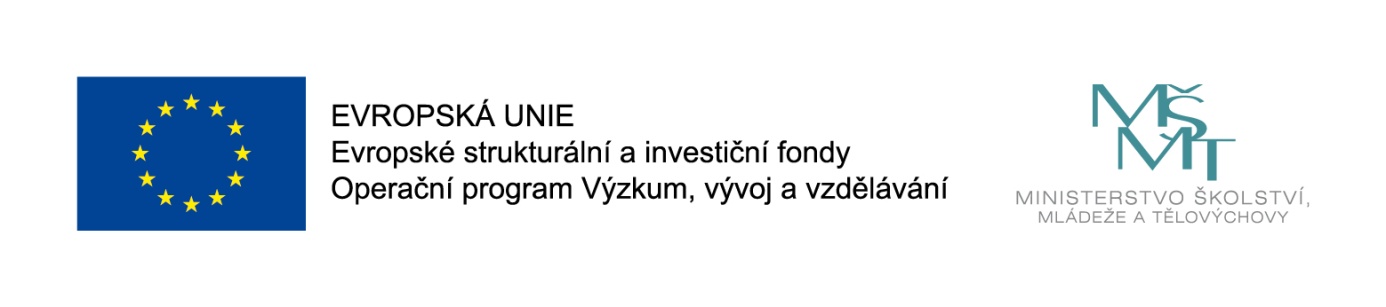 